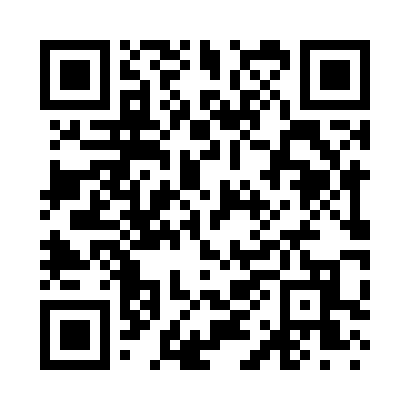 Prayer times for Cyrs, Maine, USAMon 1 Jul 2024 - Wed 31 Jul 2024High Latitude Method: Angle Based RulePrayer Calculation Method: Islamic Society of North AmericaAsar Calculation Method: ShafiPrayer times provided by https://www.salahtimes.comDateDayFajrSunriseDhuhrAsrMaghribIsha1Mon3:014:5612:424:518:2810:232Tue3:014:5612:424:518:2810:223Wed3:024:5712:424:518:2810:224Thu3:034:5712:424:518:2710:215Fri3:054:5812:434:518:2710:206Sat3:064:5912:434:518:2610:197Sun3:075:0012:434:518:2610:198Mon3:085:0012:434:518:2610:189Tue3:095:0112:434:518:2510:1710Wed3:105:0212:434:518:2510:1611Thu3:125:0312:444:518:2410:1512Fri3:135:0412:444:518:2310:1413Sat3:145:0412:444:508:2310:1214Sun3:165:0512:444:508:2210:1115Mon3:175:0612:444:508:2110:1016Tue3:195:0712:444:508:2010:0917Wed3:205:0812:444:508:2010:0718Thu3:225:0912:444:508:1910:0619Fri3:235:1012:444:498:1810:0420Sat3:255:1112:444:498:1710:0321Sun3:275:1212:444:498:1610:0122Mon3:285:1312:444:498:1510:0023Tue3:305:1412:444:488:149:5824Wed3:315:1512:444:488:139:5725Thu3:335:1612:444:488:129:5526Fri3:355:1712:444:478:119:5327Sat3:365:1912:444:478:109:5228Sun3:385:2012:444:478:099:5029Mon3:405:2112:444:468:079:4830Tue3:415:2212:444:468:069:4631Wed3:435:2312:444:458:059:45